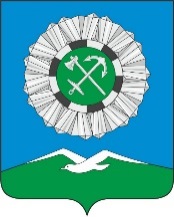 Российская ФедерацияИркутская областьСлюдянский районСЛЮДЯНСКОЕ МУНИЦИПАЛЬНОЕ ОБРАЗОВАНИЕГОРОДСКАЯ ДУМАРЕШЕНИЕ  г. Слюдянкаот 29.02.2024 № 22 V-ГДРассмотрев инициативное предложение старосты п. Сухой Ручей Истоминой О.К. от 13.02.2024 года №    -ГД о назначении собрания граждан в п. Сухой Ручей в целях рассмотрения и обсуждения вопроса внесения инициативного проекта «Обустройство универсальной спортивной площадки по ул. Линейная п. Сухой Ручей», в соответствии с Федеральным законом от 06.10.2003 № 131-ФЗ «Об общих принципах организации местного самоуправления в Российской Федерации», решениями Думы Слюдянского муниципального образования Слюдянского района от 30.11.2021 № 67 IV-ГД «Об утверждении Порядка выдвижения, внесения, обсуждения, рассмотрения инициативных проектов, а также проведения их конкурсного отбора в Слюдянском муниципальном образовании», от 30.11.2021 № 69 IV-ГД «Об утверждении порядка назначения и проведения собрания граждан в Слюдянском муниципальном образовании, проводимого в целях обсуждения вопросов внесения инициативных проектов и их рассмотрения», руководствуясь статьями 33,37 Устава Слюдянского муниципального образования, зарегистрированного Главным управлением Министерства юстиции Российской Федерации по Сибирскому Федеральному округу от 23 декабря 2005 года RU385181042005001, с изменениями и дополнениями, зарегистрированными Управлением Министерства юстиции Российской Федерации по Иркутской области от 20 октября 2023 года RU385181042023002, ГОРОДСКАЯ ДУМА решила:1. Назначить собрание граждан в целях рассмотрения и обсуждения вопроса внесения инициативного проекта «Обустройство универсальной спортивной площадки по ул. Линейная п. Сухой Ручей».2. Определить:2.1. Дату проведения собрания: 20 марта 2024 года.2.2. Время проведения собрания: с 11:00 до 12:00.2.3. Место проведения собрания: здание ДК «Волна» в п.Сухой Ручей.2.4. Форму проведения собрания: очная.2.5. Ответственное лицо инициативной группы за проведение собрания граждан: Истомина Ольга Кимовна.3. Инициативной группе провести общественные обсуждения путем проведения собрания граждан по следующим вопросам:рассмотрение и обсуждение вопроса внесения инициативного проекта «Обустройство универсальной спортивной площадки по ул. Линейная п. Сухой Ручей»;определение соответствия инициативного проекта интересам жителей п. Сухой Ручей части Слюдянского муниципального образования и целесообразности его реализации;обсуждение предложений по механизму реализации инициативного проекта (перечень мероприятий, работ, услуг, приобретение товаров и т.д.);обсуждение планируемого (возможного) финансового, имущественного и (или) трудового участия заинтересованных лиц в реализации инициативного проекта;принятие решения о поддержке и выдвижении инициативного проекта;принятие решения об осуществлении общественного контроля 
за реализацией инициативного проекта в формах, не противоречащих законодательству Российской Федерации;определение лиц, уполномоченных собранием граждан на осуществление общественного контроля за реализацией инициативного проекта в формах, не противоречащих законодательству Российской Федерации.4. Настоящее решение вступает в силу со дня его принятия.5. Опубликовать настоящее решение в газете «Байкал новости» или в приложении к ней, а также разместить на официальном сайте администрации Слюдянского городского поселения в сети «Интернет» www.gorod-sludyanka.ru.Председатель ДумыСлюдянского муниципального образования                                                     М.М. КайсаровГлава Слюдянского муниципального образования                                                                                В.Н. СендзякРоссийская ФедерацияИркутская областьСлюдянский районСЛЮДЯНСКОЕ МУНИЦИПАЛЬНОЕ ОБРАЗОВАНИЕГОРОДСКАЯ ДУМАРЕШЕНИЕ  г. Слюдянкаот 29.02.2024 № 22 V-ГДРассмотрев инициативные предложения старосты п. Сухой Ручей Истоминой О.К. от 15.02.2024 года №    -ГД о назначении собрания граждан в п. Сухой Ручей в целях рассмотрения и обсуждения вопроса внесения инициативных проектов, в соответствии с Федеральным законом от 06.10.2003 № 131-ФЗ «Об общих принципах организации местного самоуправления в Российской Федерации», решениями Думы Слюдянского муниципального образования Слюдянского района от 30.11.2021 № 67 IV-ГД «Об утверждении Порядка выдвижения, внесения, обсуждения, рассмотрения инициативных проектов, а также проведения их конкурсного отбора в Слюдянском муниципальном образовании», от 30.11.2021 № 69 IV-ГД «Об утверждении порядка назначения и проведения собрания граждан в Слюдянском муниципальном образовании, проводимого в целях обсуждения вопросов внесения инициативных проектов и их рассмотрения», руководствуясь статьями 33,37 Устава Слюдянского муниципального образования, зарегистрированного Главным управлением Министерства юстиции Российской Федерации по Сибирскому Федеральному округу от 23 декабря 2005 года RU385181042005001, с изменениями и дополнениями, зарегистрированными Управлением Министерства юстиции Российской Федерации по Иркутской области от 20 октября 2023 года RU385181042023002, ГОРОДСКАЯ ДУМА решила:1. Назначить собрание граждан в целях рассмотрения и обсуждения вопроса внесения следующих инициативных проектов:  «Обустройство универсальной спортивной площадки по ул. Линейная п. Сухой Ручей»;«Устройство тротуара по ул. Зои Космодемьянской, ул. Линейная, ул. Чернышевского в п. Сухой Ручей».2. Определить:2.1. Дату проведения собрания: 20 марта 2024 года.2.2. Время проведения собрания: с 17:00 до 18:00.2.3. Место проведения собрания: здание ДК «Волна» в п.Сухой Ручей.2.4. Форму проведения собрания: очная.2.5. Ответственное лицо инициативной группы за проведение собрания граждан: Истомина Ольга Кимовна.3. Инициативной группе провести общественные обсуждения путем проведения собрания граждан по следующим вопросам:рассмотрение и обсуждение вопроса внесения следующих инициативных проектов:1) «Обустройство универсальной спортивной площадки по ул. Линейная п. Сухой Ручей»;«Устройство тротуара по ул. Зои Космодемьянской, ул. Линейная, ул. Чернышевского в п. Сухой Ручей».определение соответствия инициативного проекта интересам жителей п. Сухой Ручей части Слюдянского муниципального образования и целесообразности его реализации; обсуждение предложений по механизму реализации инициативного проекта (перечень мероприятий, работ, услуг, приобретение товаров и т.д.); обсуждение планируемого (возможного) финансового, имущественного и (или) трудового участия заинтересованных лиц в реализации инициативного проекта; принятие решения о поддержке и выдвижении инициативного проекта; принятие решения об осуществлении общественного контроля 
за реализацией инициативного проекта в формах, не противоречащих законодательству Российской Федерации; определение лиц, уполномоченных собранием граждан на осуществление общественного контроля за реализацией инициативного проекта в формах, не противоречащих законодательству Российской Федерации.4. Настоящее решение вступает в силу со дня его принятия.5. Опубликовать настоящее решение в газете «Байкал новости» или в приложении к ней, а также разместить на официальном сайте администрации Слюдянского городского поселения в сети «Интернет» www.gorod-sludyanka.ru.Глава Слюдянского муниципального образования                                                                                В.Н. СендзякПредседатель ДумыСлюдянского муниципального образования                                                     М.М. Кайсаров
О назначении собрания граждан поселка Сухой Ручей Слюдянского муниципального образования в целях рассмотрения и обсуждения вопроса внесения инициативного проекта «Обустройство универсальной спортивной площадки по ул. Линейная п. Сухой Ручей»
О назначении собрания граждан поселка Сухой Ручей Слюдянского муниципального образования в целях рассмотрения и обсуждения вопроса внесения инициативных проектов 